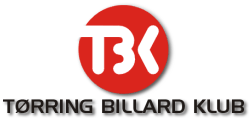 Tørring Cup 2022Den 10. & 11. september 2022Min. 32 deltagere                                      Max. 40 deltagere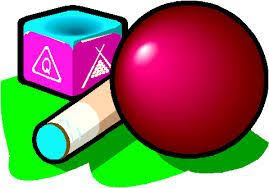 Tidspunkt:	Lørdag d. 10. september kl. 9.00 og søndag d. 11. september til ca. kl. 18.00. Spillestart begge dage        Kl. 9.30. Ved mindre end 32 deltagere bliver stævnet aflyst. Deltagelse:	Stævnet er åbent for alle Keglebillardspillere, dog max.    med et årssnit på 24,99.Distance:	Årssnit x 20 + 30 point – mindste distance 120 point.Afvikling:	Der spilles i 4 – mands puljer alle mod alle, alle puljevindere og et antal 2ère går videre til A – finalen resten til B – finalen, Finalerne afvikles søndag.Tilmelding:	Udfyld, scan og send vedlagte blanket til Tørring Billard Klub på mailadressen Klaus.hansen@live.dk Der kan også tilmeldes på tlf. 60204575 eller 22930722, vi skal have tilmeldingerne senest 17. august 2022, husk tilmelding er bindende, der er et begrænset antal pladser, så først til mølle.Pris:	300,00 kr. eller 350,00 kr. Inkl. Morgenmad lørdag og søndag.Præmier:	1. præmie 2500 kr. til vinder af A finalen                           2. præmie 1500 kr. – A finalen                                                              3. præmie 1000 kr. – A finalen                                            4. præmie   500 kr. – A finalen præmie 500 kr. til vinder af B finalenpræmie 300 kr. – B finalenpræmie 200 kr. – B finalen                                           præmie 100 kr. – B finalenBetaling:	Tilmelding er først gældende når betaling er modtaget på klubbens mobilepay konto 785595, husk at skrive hvem I tilmelder, tak.Bespisning: 	Der kan købes dejlig hjemmelavet mad til rimelige priser under hele stævnet.Lørdag aften:	For alle som ønsker det, vil der lørdag aften være hygge i klublokalerne, med skomager og dart frem til kl. 24.00 (se overnatningsmulighed nedenfor). Overnatning:	Der kan overnattes på Hotel Gudenå, Hotel Bredehus, Tørring Camping m.fl.Spørgsmål:	Formand: Klaus Hansen tlf. 60204575                  Kasserer: Kurt Skov tlf. 22930722Vi glæder os til at byder jer alle velkommen i klubbens hyggelige lokaler og ser frem til et par rigtig hyggelige billard dage Med venlig hilsenBestyrelsenTørring Cup 2022Tilmeldingsliste:Klub: _________________________   Nr.: __________Kontaktperson: ________________________   Tlf.: _________________Sidste tilmelding 17. august på klaus.hansen@live.dkLicens nr.NavnSnit